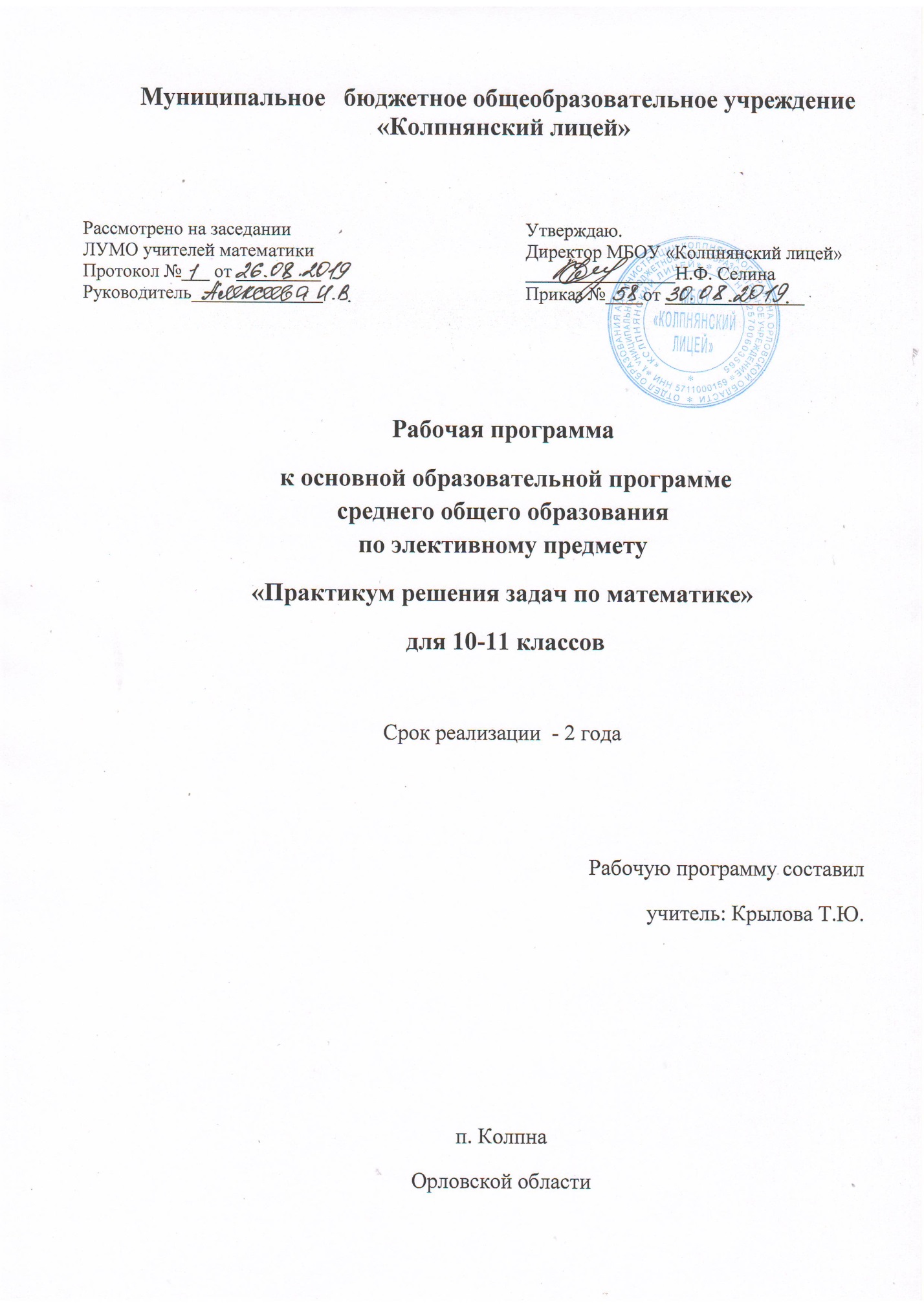 Элективный предмет  "Практикум решения задач по математике" рассчитан на 34 часа для обучающихся 10 классов и на 34 часа  для обучающихся 11 класса (всего 68 часов). Программа элективного предмета составлена на основе следующих документов:1. Федеральный закон от 29.12.2012 г. № 273-ФЗ «Об образовании в Российской Федерации» (редакция от 23.07.2013).2. Об утверждении Федерального компонента государственного образовательного стандарта начального общего, основного общего и среднего (полного) общего образования / Приказ Министерства образования и науки Российской Федерации от 05.03.2004 г. № 1089.3. О примерных программах по учебным предметам федерального базисного учебного плана / Приказ Министерства образования и науки Российской Федерации от 07.07.2005 г. № 03-126.Данная рабочая программа предназначена для реализации   в МБОУ «Колпнянский лицей» в общеобразовательных классах и предполагает изучение практикума  на базовом уровне( элективный предмет) в объеме 68 часов: в 10 классе по 34 ч (1 ч в неделю), в 11 классе 34 ч (1 ч в неделю).1.Требования к уровню подготовки обучающихсяВыполнение практических занятий имеет целью закрепить у обучающихся теоретические знания и развить практические навыки и умения в области математики.Учащиеся должны знать, что такое проценты и сложные проценты, основное свойство пропорции. Знать схему решения  линейных, квадратных, дробно-рациональных, иррациональных уравнений.Знать способы решения систем уравнений.Знать определение параметра; примеры уравнений с параметром; основные типы задач с параметрами; основные способы решения задач с параметрами. Знать определение линейного уравнения и неравенства с параметрами. Алгоритмы решения линейных уравнений и неравенств с параметрами графическим способом. Определение квадратного уравнения и неравенства с  параметрами. Алгоритмы решения квадратного уравнения и неравенства с параметрами графическим  способомПроводить тождественные преобразования иррациональных, показательных, логарифмических и тригонометрических выражений.Решать иррациональные, логарифмические и тригонометрические уравнения и неравенства.Решать системы уравнений изученными методами.Строить графики элементарных функций и проводить преобразования графиков, используя изученные методы.Применять аппарат математического анализа к решению задач.Применять основные методы геометрии (проектирования, преобразований, векторный, координатный) к решению геометрических задач. Уметь применять вышеуказанные знания на практике.2.Содержание учебного предмета10 классТема 1. Текстовые задачи (8 часов)Логика и общие подходы к решению текстовых задач. Простейшие текстовые задачи. Основные свойства прямо и обратно пропорциональные величины. Проценты, округление  с избытком, округление с недостатком. Выбор оптимального варианта.  Выбор варианта из двух возможных Выбор варианта из трех возможных Выбор варианта из четырех возможных. Текстовые задачи на проценты, сплавы и смеси,  на движение,  на совместную работу. Тема 2. Тригонометрия (8часов)Вычисление значений тригонометрических выражений. Преобразования числовых тригонометрических выражений. Преобразования буквенных тригонометрических выражений.  Тригонометрические уравнения и неравенства. Простейшие тригонометрические уравнения. Два метода решения тригонометрических уравнений: введение новой переменной и разложение на множители. Однородные тригонометрические уравнения.Тема 3. Планиметрия  (8часов)Треугольник. Параллелограмм, прямоугольник, ромб, квадрат. Трапеция. Окружность и круг.  Окружность, вписанная в треугольник, и окружность, описанная около треугольника.  Многоугольник. Сумма углов выпуклого многоугольника. Правильные многоугольники. Вписанная окружность и описанная окружность правильного многоугольника.  Координатная плоскость.  Векторы. Вычисление длин и площадей. Задачи, связанные с углами. Многоконфигурационные планиметрические  задачи.Тема 4. Стереометрия  (7 часов)Призма, ее основания, боковые ребра, высота, боковая поверхность; прямая призма; правильная призма.  Параллелепипед; куб; симметрии в кубе, в параллелепипеде. Пирамида, ее основание, боковые ребра, высота, боковая поверхность; треугольная пирамида; правильная пирамида.  Сечения куба, призмы, пирамиды.  Представление о правильных многогранниках (тетраэдр, куб, октаэдр, додекаэдр и икосаэдр).Величина угла, градусная мера угла, соответствие между величиной угла и длиной дуги окружности.  Угол между прямыми в пространстве; угол между прямой и плоскостью, угол между плоскостями.  Расстояние от точки до прямой, от точки до плоскости; расстояние между параллельными и скрещивающимися прямыми, расстояние между параллельными плоскостями.  Площадь поверхности составного многогранника.Тема 5. Практикум по решению задач ЕГЭ  (3 часа) Тригонометрические уравнения, отбор корней, Угол между прямыми в пространстве; угол между прямой и плоскостью, угол между плоскостями.№13,№14                                                   11 классТема 1. Вычисления и преобразования (6 часов)Преобразования алгебраических выражений и дробей,  числовых рациональных выражений, буквенных иррациональных выражений, числовых тригонометрических выражений, числовых тригонометрических выражений. Вычисление значений тригонометрических выражений. Выполнение действий с целыми числами, натуральными степенями и целыми рациональными выражениями, с дробями, целыми степенями и дробно-рациональными выражениями, действия с корнями, дробными степенями и иррациональными выражениями.Тема 2. Практико – ориентированные задачи  (5 часов)Чтение графиков и диаграмм. Работа с графиками, схемами, таблицами. Определение величины по графику. Определение величины по диаграмме. Начала теории вероятностей.Классическое определение вероятности задания на построение и исследование простейших математических моделей: моделирование реальных ситуаций с использованием статистических и вероятностных методов, решение простейших комбинаторных задач методом перебора, а также с использованием известных формул; вычисление в простейших случаях вероятности событий на основе подсчета числа исходов. Простейшие текстовые задачи. Выбор оптимального варианта. Задачи с прикладным содержанием. Текстовые задачи. Числа и их свойства.Тема 3. Стереометрия (5 часов)Задачи на нахождение объемов и площадей поверхностей пространственных фигур. Основные формулы для нахождения значений геометрических величин пространственных фигур, дополнительные построения. Углы и расстояния в пространстве. Тема 4. Типовые задания 13,14,15,16,17,18 (18 часов)Тригонометрические уравнения: методы решений и отбор корней.Арифметический способ. Алгебраический способ. Геометрический способ. Основные методы решения тригонометрических уравнений. Тригонометрические уравнения, линейные относительно простейшихтригонометрических функций. Тригонометрические уравнения, сводящиеся к алгебраическим уравнениям с помощью замены. Метод разложения на множители. Комбинированные уравнения.Многогранники: типы задач и методы их решения.Расстояния и углы. Расстояние между двумя точками. Расстояние от точки до прямой.Расстояние от точки до плоскости. Расстояние между скрещивающимися прямыми.Угол между двумя прямыми. Угол между прямой и плоскостью. Угол между плоскостями.Площади и объемы. Площадь поверхности многогранника. Площадь сечения многогранника. Объем многогранника.Системы неравенств с одной переменной.Решение показательных и логарифмических неравенств.  Показательные неравенства. Логарифмические неравенства. Смешанные неравенства.  Системы неравенств.Планиметрические задачи с неоднозначностью в условии (многовариантные задачи)Функция и параметр. Функции, заданные в явном виде. Применение свойств функции. Функции, заданные в неявном виде. Решение задач разными способами.Банковские задачи. Задачи на целые числа. Делимость целых чисел.  Десятичная запись числа.  Сравнения. Выражения с числами.  Выражения с переменными.  Методы решения уравнений и неравенств в целых числах.3.Учебно-тематический план 10 класс11 классМуниципальное бюджетное общеобразовательное учреждение«Колпнянский лицей»Утверждаю.Директор МБОУ «Колпнянский лицей»________________Н.Ф. СелинаПриказ №____от _______________Календарно – тематическое планирование уроков по элективному предмету «Практикум решения задач по математике»в 10 а,б классахна 2019-2020 учебный годУчитель:  Крылова Т. Ю.,I квалификационная категорияКоличество часов 34В неделю – 1 часп. КолпнаОрловской области2019 годКалендарно-тематическое планирование уроков по предмету «Практикум решения задач по математике» в 10 А,Б КЛАССах№ п/пСодержание обученияВсего№ п/пСодержание обученияВсего1.Текстовые задачи 82.Тригонометрия  83.Планиметрия  84.Стереометрия  75.Практикум по решению задач  3Всего часов34№п/пСодержание обученияВсего№п/пСодержание обученияВсего1.Вычисления и преобразования 62.Практико – ориентированные задачи  53.Стереометрия 54.Типовые задания №13,№14,№15,№16,№17, №18,№1918Всего часов34№ урокаНаименование разделов и темКоличество часовДата проведенияДата проведения№ урокаНаименование разделов и темКоличество часовпланфактТекстовые задачи (8часов)Текстовые задачи (8часов)1Простейшие текстовые задачи12Простейшие текстовые задачи13Выбор оптимального варианта14Выбор оптимального варианта15Текстовые задачи на проценты, сплавы и смеси16Текстовые задачи на проценты, сплавы и смеси17Текстовые задачи на движение и совместную работу18Текстовые задачи на движение и совместную работу1Тригонометрия (8часов)                                                                                        Тригонометрия (8часов)                                                                                        9Преобразования числовых и буквенных тригонометрических выражений. 110Преобразования числовых и буквенных тригонометрических выражений.111Преобразования числовых и буквенных тригонометрических выражений.112Методы решения тригонометрических уравнений113Методы решения тригонометрических уравнений114Методы решения тригонометрических уравнений115Методы решения тригонометрических уравнений116Методы решения тригонометрических уравнений1Планиметрия  (8часов)Планиметрия  (8часов)17Вычисление  длин и площадей118Вычисление  длин и площадей119Задачи, связанные с углами120Задачи, связанные с углами121Углы и расстояния в пространстве122Углы и расстояния в пространстве123Многоконфигурационная планиметрическая задача124Многоконфигурационная планиметрическая задача1Стереометрия  (7часов)Стереометрия  (7часов)25Параллелепипед,  куб 126Призма127Призма128Пирамида 129Пирамида130Составные многогранники131Составные многогранники1Практикум по решению задач  (3 часа)Практикум по решению задач  (3 часа)32Методы решения  тригонометрических уравнения133Тригонометрические уравнения, сводящиеся к квадратным134Отбор корней1Итого 34